ГАННІВСЬКИЙ ЛІЦЕЙПЕТРІВСЬКОЇ СЕЛИЩНОЇ РАДИ ОЛЕКСАНДРІЙСЬКОГО РАЙОНУКІРОВОГРАДСЬКОЇ ОБЛАСТІНАКАЗ25.01.2023                                                                                                                              № 10с. ГаннівкаПро участь у  І етапіВсеукраїнського юнацького фестивалю«В об’єктиві натураліста - 2023»Відповідно  до  наказу  начальника відділу  освіти Петрівської селищної ради Олександрійського району Кіровоградської області від 23 січня 2023 року № 4 «Про проведення Про проведення І етапу Всеукраїнського юнацького фестивалю «В об’єктиві натураліста - 2023» та з метою тренування навиків спілкування мовою візуального мистецтваНАКАЗУЮ:1. Заступнику директора з навчально-виховної роботи Ганнівського ліцею ОСАДЧЕНКО Н.М., заступнику завідувача з навчально-виховної роботи Володимирівської філії Ганнівського ліцею ПОГОРЄЛІЙ Т.М., заступнику завідувача з навчально-виховної роботи Іскрівської філії Ганнівського ліцею БОНДАРЄВІЙ Н.П.: 	1) взяти участь у конкурсі «В об’єктиві натураліста – 2023»;	2) до 27 лютого  2023 року подати матеріали проведення конкурсу у Петрівський центр дитячої та юнацької творчості.2. Контроль за виконанням даного наказу покласти на заступника директора з навчально-виховної роботи Ганнівського ліцею СОЛОМКУ Т.В., завідувача Володимирівської філії Ганнівського ліцею МІЩЕНКО М. І., на в.о. завідувача Іскрівської філії Ганнівського ліцею БАРАНЬКО Т.В. Директор                                                                                                 Ольга КАНІВЕЦЬЗ наказом ознайомлені:                                                                         Н.ОсадченкоТ.СоломкаТ.БаранькоМ.МіщенкоТ.ПогорєлаН.БондарєваДодатокдо наказу директора від 25.01.2023 №10УМОВИпроведення І етапу Всеукраїнського юнацького фестивалю«В об’єктиві натураліста - 2023 »на тему: «Дика природа»Основними завданнями Фестивалю є:• виховання в учнів любові до рідного краю;• екологічне та естетичне виховання учнів;• пошук нових форм і методів формування в учнів навичок природоохоронної та просвітницької діяльності.Мета заходу: тренування навиків спілкування мовою візуального мистецтва.Для участі у фестивалі. Ви можете обрати одну із трьох категорій, яка  скидається найбільш зручною: «Фото», «Відео», «Анімація».Усі три категорії мають єдину тему: «Дика природа».Наголос робимо на якість контенту!Положення фестивалюЯк саме буде визначатись якість та загальний рівень конкурсних творів.• По перше, світлина чи фільм (далі - твір) має бути відбитком справжнього натхнення автора, емоційно спрямованим. Банальна кон’юнктура корисною не буде!• Твір має бути оригінальним. Для досягнення цього творчо використовуються кольори та світло. Спираючись, на закони композиції та пропорційність, масштабність елементів кадру. Незвичний ракурс - це завжди цікаво! Експерименти підтримуються!• Технічна майстерність виконання: має відразу відчуватись головний акцент сюжету, зазвичай підкреслений різкістю, контрастом чи композиційним рішенням кадру.• Постпродакшн (обробка кадру у редакторах), передбачає технічно якісне зображення. Експозиція, баланс кольору, чіткість та все інше має бути вміло контрольоване автором.• Не має обмежень шодо вибору технічних інструментів, будь то камера чи софт (прогами). Твори зроблені на смартфон, чи на професійну техніку, будуть оцінюватись однаково, по критеріям зазначеним вище.• Більш складні, командні, вдумливі, «глибокі» твори отримають суттєву перевагу.• З кожної номінації приймається по 1-му твору від кожного учасника.Номінація «Фото».• Усього одна світлина має продемонструвати вміння автора висловлюватись візуально.• Фото приймаються у форматі: JPG 72dpi. 800 х 1200ріхе1Номінації «Відео» та «Анімація».• Режисура контенту повинна враховувати не тільки інформативний зміст, але емоційні коливання глядача також. Краще зробити не велику, але збалансовану, цікаву стрічку.• Тривалість творів, де є робота спікера/ведучого/диктора, не повинні перебільшувати З хвилини ефіру.• Тривалість творів, де нема роботи спікера/ведучого/диктора не повинні перебільшувати 1 хвилини ефіру.• Обмежень шо до графіки, титрів чи саунда немає.• Вимоги до якості фільму, такі ж самі як і для фото, плюс якісній звук.• Для поліпшення роботи журі, увесь відео контент приймається у форматах ОІР (анімація) та MP4 із параметрами як для YouTube.Номінацію «Анімація» можна вважати вільною темою.• Усі формати візуальної творчості, які відрізняються від ФОТО та ВІДЕО  можуть брати участь у цій категорії.• Слайд-шоу, stop motion, або компіляції різноманітних жанрів будуть розглядатись згідно тих самих умов, що актуальні для фільмування відео.• Для слайд-шоу рекомендовано не більше як 25 слайдів у форматі PDF.• Тривалість анімації чи компіляції, рекомендована як для відео творів 1 чи З хвилини відповідно.Термін подачі конкурсних матеріалівДля участі у І етапі Фестивалю необхідно подати конкурсні роботи учасників разом із заявкою (додаток) до кожної роботи окремо та особисте фото учасника (у форматі JPG) до комунального закладу «Петрівський центр дитячої та юнацької творчості» до 27 січня2023 року.Нагородження переможцівПереможці І етапу Фестивалю нагороджуються грамотами відділу освіти Петрівської селищної ради.ЗАЯВКАна участь у І етапі Всеукраїнського юнацького фестивалю«В об’єктиві натураліста - 2023»на тему; «Дика природа»Прізвище_Ім’яПо батькові_____________________________Назва команди (якщо це колективний проект) Рік народження:_________________________Найменування закладу освіти Адреса закладу освіти:______Номінація (необхідне підкреслити): фото; відео; анімація. Назва проекту:____________________________________Посилання в YouTube на конкурсне відео або відеопрезентацію:_ Коротка анотація конкуреної роботи:________________________Контактний телефон учасника:_ Електронна адреса учасника:__Прізвище, ім’я, по батькові, посада та місце роботи керівника конкурсної роботи:Контактний телефон керівника:(посада керівника закладу)М.П.(підпис) (П.І.Б.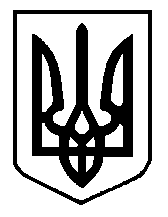 